Interconnection Queue UpdateJanuary, 20133,073 MW Existing Generation Capacity 1,805 MW In Peak Demand or Core Customers Interconnection QueueWind:  264.17 MW (14-Projects)Base Load-Coal Fired:  22 MW (1-Project)Hydro:  12 MW (2-Projects)Proposed Generation – 298.17 MW 1 - Generation Projects 1 - Load Projects1 - Line ProjectsFor additional information, please view our OASIS Site: http://www.oatioasis.com/NWMT/NWMTdocs/GenConnect.html 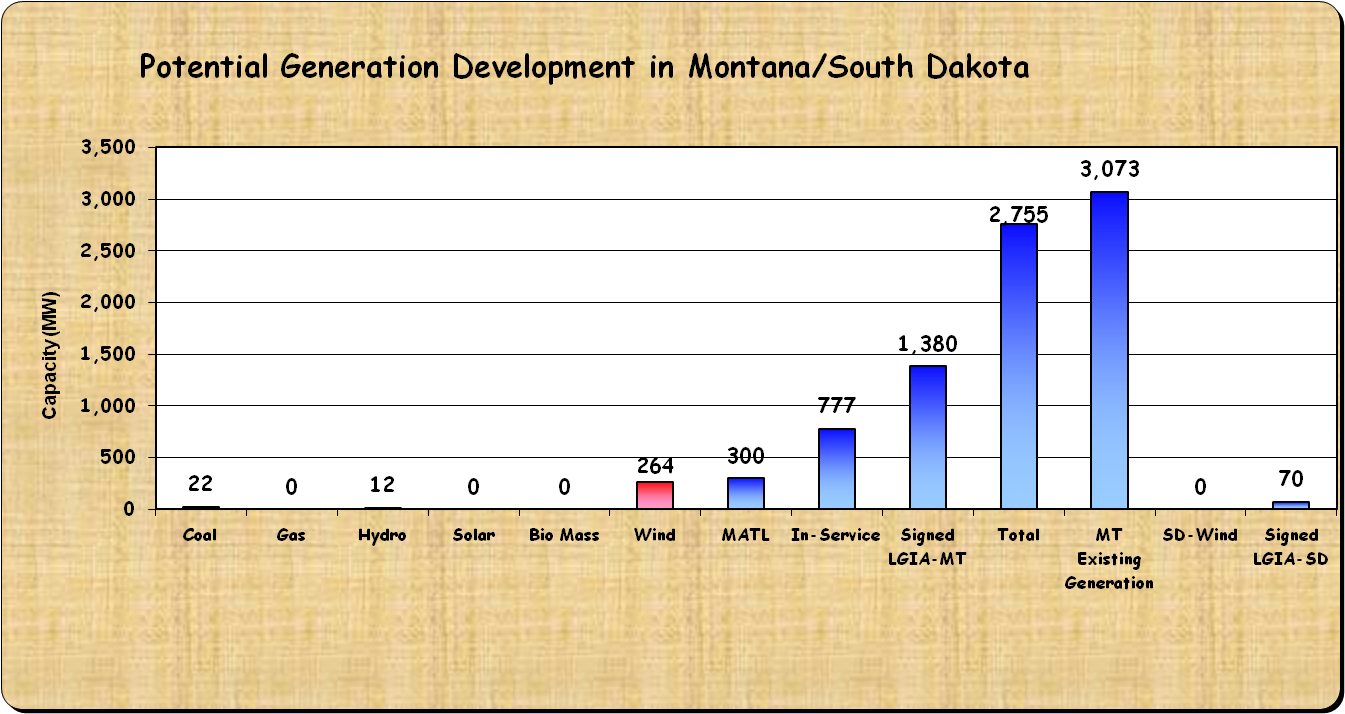 